Karczew, 03.11.2021 r.Numer sprawy: ZDP/28/RC/2021OPIS PRZEDMIOTUZAMÓWIENIANA„Przebudowa drogi powiatowej Nr 2741W – ul. Spacerowa w m. Kołbiel – polegająca na wykonaniu remontu chodnika oraz zjazdów”					ZATWIERDZIŁ:Paweł Grzybowski - Dyrektor Zarządu Dróg Powiatowych w Otwocku KARCZEW, 03.11.2021 r.INSTRUKCJA DLAWYKONAWCÓWWykonawcy zainteresowani udziałem w przetargu, a pobierający OPZ ze strony internetowej winni poinformować Zamawiającego o pobraniu OPZ.Prośba nie jest obligatoryjna, ale w znaczny sposób ułatwi ewentualną korespondencję między Zamawiającym a Wykonawcami, w sytuacji zmiany treści OPZ.Nazwa i adres Zamawiającego:Oznaczenie postępowania Postępowanie, którego dotyczy niniejszy dokument oznaczone jest znakiem: ZDP/28/RC/2021. 
We wszelkich kontaktach z Zamawiającym Wykonawcy winni powoływać się na wyżej podane oznaczenie.Tryb udzielenia zamówieniaPrzedmiotowe postępowanie prowadzone jest z wyłączeniem przepisów ustawy z dnia 11 września 2019 r. Prawo zamówień publicznych, gdyż wartość przedmiotowego zamówienia nie jest równa i nie przekracza kwoty 130 000,00 zł netto.  Ogłoszenie zostało umieszczone na stronie internetowej www.powiat-otwocki.pl/BIP.Przedmiotem zamówienia jest: Przebudowa drogi powiatowej Nr 2741W – ul. Spacerowa w m. Kołbiel polegająca na wykonaniu remontu chodnika oraz zjazdów.Informacje:Prace budowlane należy wykonać na drodze powiatowej Nr 2741W na działkach nr ew. 577, 545, 543 z obr. 13 w miejscowości Kołbiel. Orientacyjny odcinek wykonania remontu chodnika to około 330 mb - szczegółowy odcinek robót został określony na załączniku graficznym – załącznik do OPZW ramach zamówienia należy wymienić  około 340 m krawężnika, 305 m obrzeża oraz 610 m2  nawierzchni chodnika.Wskazane ilości są wyłącznie orientacyjne, prace budowlane należy wykonać na odcinku zgodnie z załącznikiem graficznym;Remont chodnika należy przeprowadzić po istniejącym jego śladzie. Nawierzchnie chodnika należy wykonać szerokości 2,0 m mierzonej pomiędzy elementami ograniczającymi – krawężnikiem i obrzeżem;W przypadku występowania zjazdów o nawierzchni innej niż asfaltowa  należy również wykonać ich remont do granicy pasa drogowego.Przedmiot zamówienia obejmuje:Wykonanie robót rozbiórkowych istniejących elementów chodnika tj. krawężnika, obrzeży, płytek chodnikowych;wykonanie korytowania na średnią głębokość 33 cm mierzoną od góry nawierzchni chodnika oraz 48 cm mierzoną od góry nawierzchni zjazdów, koryto musi być wyprofilowane oraz zagęszczone przy czym współczynnik zagęszczenia musi wynosić Is≥ 1,0;Ustawienie nowych obrzeży ulicznych 8x30x100 cm na ławie z oporem z betonu cementowego C 12/15, obrzeże należy ustawić wykonując tzw. „światło” wynoszące 5 cm od strony nawierzchni chodnika;Ustawienie nowego krawężnika betonowego 15x30x100 cm na ławie z oporem z betonu cementowego C12/15, krawężnik należy ustawić wykonując tzw. „światło” wynoszące 10 cm od strony nawierzchni jezdni;Powstałą szczelinę wynoszącą nie więcej niż 3 cm pomiędzy nawierzchnią jezdni, a krawężnikiem należy dociąć do równej krawędzi i zalać masą na bazie bitumu;Wykonanie i zagęszczenie mechaniczne warstwy odsączającej z mieszanki kruszywa naturalnego frakcji 0-16 mm, o grubości warstwy po zagęszczeniu 10 cm dla chodnika i 15 cm dla zjazdów, warstwa odsączająca musi być wyprofilowana oraz zagęszczona przy czym współczynnik zagęszczenia musi wynosić wykonanie Is≥1,0;Wykonanie podbudowy z kruszywa łamanego 0-31,5 mm – warstwa górna o grubości po zagęszczeniu 10cm dla chodnika i 20 cm dla zjazdu, przy czym stosunek modułu wtórnego E2 do pierwotnego E1 musi być mniejszy bądź równy 2,2 a E1 musi wynosić min. 80 MPa;Wykonanie nawierzchni chodnika o zmiennej szerokości z betonowej kostki brukowej prostokątnej 10 x 20 cm o grubości 8 cm, na podsypce cementowo – piaskowej 1:5 grubości min. 5 cm, nawierzchnię chodnika należy układać przy zachowaniu spadku poprzecznego wynoszącego 2 % w stronę jezdni, nawierzchnia musi zostać zamulona piaskiem. Kolor nawierzchni należy ustalić z Zamawiającym;Wykonanie zjazdów indywidualnych o zmiennej szerokości – nawierzchnia z betonowej kostki brukowej na podsypce cementowo – piaskowej o grubości min. 5 cm z kostki brukowej prostokątnej 10 x 20 cm o grubości 8 cm. sposób wykonania nawierzchni zjazdu oraz ich kolorystykę należy uzgodnić z Inspektorem wyznaczonym przez Zamawiającego.Prace należy prowadzić z zachowaniem odpowiednich przepisów i instrukcji bezpieczeństwa pracy przy wykonywaniu robót budowlanych, wykonawca jest zobowiązany do opracowania, zatwierdzenia i wprowadzenia Czasowej Organizacji Ruchu na czas budowy. Po zakończonych robotach Wykonawca przywróci Stałą Organizację Ruchu.Wykonawca zobowiązany jest do zagospodarowania we własnym zakresie materiałów pochodzących z rozbiórki chodnika.Po zakończonych robotach Wykonawca wykona dokumentację powykonawczą, w skład której wchodzić będą między innymi wyniki badań, atesty, deklaracje zgodności, dokumentacja fotograficzna, zawiadomienie o wprowadzeniu czasowej organizacji ruchu i przywróceniu stałej organizacji ruchu oraz inne dokumenty wskazane przez Inspektora, Materiały związane z wykonaniem przedmiotu zamówienia Wykonawca zakupi we własnym zakresie.Pracę należy rozpocząć w terminie 5 dni od daty przekazania terenu budowy.Zleceniobiorca odpowiada za prawidłowe zabezpieczenie robót.Odbiór robót budowlanych nastąpi po zgłoszeniu przez Wykonawcę zakończenia prac w ciągu 7 dni od zgłoszenia zakończenia prac. Odbiór zostanie przeprowadzony przez przedstawicieli obu stron i w przypadku braku zastrzeżeń ze strony Zamawiającego zostanie zakończony podpisaniem protokołu odbioru.Termin realizacji zamówienia: do 4 tygodni od daty zawarcia umowy.Prace będące przedmiotem zamówienia powinny być prowadzone w taki sposób by nie powodowało  to  nadmiernych  uciążliwości  dla  użytkowników ruchu. Ustalona przez  Wykonawcę  cena   brutto  powinna  uwzględniać wszystkie koszty niezbędne  do  prawidłowego  wykonania  przedmiotu  zamówienia, tj.  koszty robocizny, materiału, sprzętu, transportu oraz innych elementów niezbędnych do wykonania przedmiotu zamówienia.Postawą do wystawienia faktury jest podpisany przez Zamawiającego bez uwag protokół odbioru końcowego oraz załączenie do faktury. Zamawiający zastrzega sobie prawo do zawarcia umowy z wybranym wykonawcą.Warunki udziału w postępowaniu dotyczące zdolności technicznej lub zawodowej: Wykonawca w okresie ostatnich 5 lat przed upływem terminu składania ofert, a jeżeli okres prowadzenia działalności jest krótszy – w tym okresie, wykonał należycie i prawidłowo ukończył co najmniej 1 zamówienia, które dotyczyło wykonania robót budowlanych polegających na budowie lub przebudowie drogi publicznej w zakresie wykonania chodnika lub ciągu pieszo-rowerowego i informację o tym, czy usługa została wykonana zgodnie z umową, wraz z podaniem ich wartości, przedmiotu, dat wykonania i podmiotów, na rzecz których usługa została wykonana, przy czym dowodami, o których mowa, są referencje bądź inne dokumenty wystawione przez podmiot, na rzecz którego usługi były wykonywane, a jeżeli z uzasadnionej przyczyny wykonawca nie jest w stanie uzyskać tych dokumentów - inne dokumenty  .Wykonawca musi spełnić wszystkie warunki podane w punkcie 17 niniejszej Instrukcji. Ocena spełniania warunków wymaganych od wykonawcy zostanie dokonana według formuły „spełnia – nie spełnia”.OFERTA POWINNA ZAWIERAĆ:W przypadku składania ofert wspólnie przez kilku Wykonawców należy ustanowić pełnomocnika oraz dołączyć pełnomocnictwo. Umowa konsorcjum powinna być sporządzona po wyborze oferty i dołączona do umowy na realizację niniejszego zamówienia. Wypełniony formularz OFERTA – Załącznik nr 1.Podpisany wzór umowy – Załącznik nr 2.Wykaz wykonanych robót budowlanych  - Załącznik nr 3.Jeżeli Wykonawca ma siedzibę lub miejsce zamieszkania poza terytorium RP, zamiast dokumentów określonych przez Zamawiającego w podpunkcie c) , składa dokumenty określone w  § 4 Rozporządzenia Prezesa Rady Ministrów z dnia 19 lutego 2013 roku w sprawie rodzajów dokumentów, jakich może żądać zamawiający od wykonawcy oraz form, w jakich te dokumenty mogą być składane.Wykonawcy mogą wspólnie ubiegać się o udzielenie zamówienia. W takim przypadku ustalają pełnomocnika do reprezentowania ich w postępowaniu i zawarcia umowy. Wszelka korespondencja prowadzona będzie wyłącznie z pełnomocnikiem. SPOSÓB POROZUMIEWANIA SIĘ ZAMAWIAJĄCEGO Z WYKONAWCAMI.Uprawnionymi do bezpośredniego kontaktowania się wyznacza się następujące osoby: Agnieszka Węgrzyn – e-mail awegrzyn@powiat-otwocki.pl, tel. (0-22) 780-64-21 w godz. 7:00 – 15:00 (codziennie prócz sobót i świąt).Wykonawca zamierzający złożyć ofertę zobowiązany jest założyć konto na platformie do komunikacji elektronicznej EPZ pod adresem https://www.soldea.pl/epz/epz/Oznacza konieczność akceptacji regulaminu platformy i zapoznania się z instrukcjami korzystania z konta na platformie.Aktualne wymagania techniczne związane z korzystaniem z Platformy EPZ – wskazane są na stronie internetowej logowania i rejestracji  Platformy - pod adresem: https://www.soldea.pl/epz/epz/Sposób  przesyłania plików (oferty, oświadczeń, dokumentów, prac konkursowych) za pośrednictwem Platformy EPZ oraz potwierdzenia złożenia plików zostały opisane w Instrukcjach (filmach) użytkowników Platformy EPZW prowadzonym postępowaniu wszelkie oświadczenia, wnioski, zawiadomienia oraz informacje przekazywane są drogą elektroniczną za pomocą platformy.Treść zapytań wraz z wyjaśnieniami treści OPZ będzie zamieszczana na stronie internetowej Zamawiającego www.bip.powiat-otwocki.pl Wykonawca może zwrócić się do Zamawiającego o wyjaśnienie treści OPZ. Zamawiający jest obowiązany udzielić wyjaśnień niezwłocznie, jednak nie później niż na 2 dni przed upływem terminu składania ofert – pod warunkiem, że wniosek o wyjaśnienie treści OPZ wpłynął do Zamawiającego nie później niż do końca dnia, w którym upływa połowa wyznaczonego terminu składania ofert.Jeżeli wniosek o wyjaśnienie treści OPZ wpłynął po upływie terminu składania wniosku, o którym mowa w lit. f), lub dotyczy udzielonych wyjaśnień, Zamawiający może udzielić wyjaśnień albo pozostawić wniosek bez rozpoznania. Wszelką korespondencję dotyczącą prowadzonego postępowania należy składać za pośrednictwem platformy.Przed upływem terminu do składania ofert Zamawiający może zmodyfikować treść dokumentów składających się na Opisu przedmiotu zamówienia. Każda wprowadzona przez Zamawiającego zmiana stanie się częścią Opisu przedmiotu zamówienia oraz zostanie zamieszczona zostanie na stronie internetowej www.bip.powiat-otwocki.plDo oferty należy dołączyć wszystkie dokumenty, o których mowa w pkt. 19,  Wykonawca poniesie wszelkie koszty związane z przygotowaniem i złożeniem oferty.Wykonawca zdobędzie własnym staraniem wszelkie informacje, które mogą być konieczne do przygotowania oferty oraz podpisania umowyFormularz oferta oraz dokumenty, o których mowa w pkt 19, powinny zostać wypełnione przez Wykonawcę bez wyjątku i ściśle według warunków i postanowień zawartych w Opisie przedmiotu zamówienia, bez dokonywania w nich zmian. Każdy dokument składający się na ofertę musi być czytelny. W przypadku gdy złożona kopia dokumentu będzie nieczytelna lub będzie budzić wątpliwości co do jej prawdziwości, Zamawiający może żądać oryginału lub notarialnie poświadczonej kopii dokumentu.W przypadku, gdy jakakolwiek część powyższych dokumentów nie dotyczy Wykonawcy, wpisuje on „nie dotyczy”.Dostawca przedstawiają oferty zgodnie z wymaganiami Opisu przedmiotu zamówienia.Oferta oraz wszystkie dokumenty dotyczące oferty  muszą być sporządzone w języku polskim, w postaci elektronicznej w formacie danych: pdf., doc., docx, rtf., xpz., .odt i opatrzone kwalifikowanym podpisem elektronicznym, podpisem zaufanym lub podpisem osobistym. Każdy dokument składający się na ofertę sporządzony w języku innym niż język polski musi być złożony z tłumaczeniem na język polski, poświadczonym przez Wykonawcę. W razie sporu co do treści dokumentu rozstrzygająca jest wersja polskojęzyczna.Oferta powinna zostać podpisana przez osobę/y upoważnione do składania oświadczeń woli w imieniu Wykonawcy. W przypadku podpisania oferty przez osobę nie wymienioną 
w dokumencie potwierdzającym uprawnienie do występowania w obrocie prawnym – należy dołączyć pełnomocnictwo opatrzone znakami opłaty skarbowej zgodnie z obowiązującymi przepisami.Do przygotowania oferty konieczne jest posiadanie przez osobę upoważnioną do reprezentowania Wykonawcy kwalifikowanego podpisu elektronicznego, podpisu osobistego lub podpisu zaufanego.Jeżeli oferta składa się z kilku dokumentów, Wykonawca powinien stworzyć folder, do którego przeniesie wszystkie dokumenty oferty, podpisane kwalifikowanym podpisem elektronicznym, profilem zaufanym lub podpisem osobistym. Następnie z tego folderu Wykonawca zrobi folder .zip (bez nadawania mu hasła i bez szyfrowania). Ofertę wraz z wymaganymi załącznikami należy złożyć za pośrednictwem Platformy EPZ https://www.soldea.pl/epz/epz/ nie później niż do dnia 10.11.2021 r. do godziny 10.00       UwagaZa datę i godzinę złożenia oferty rozumie się datę i godzinę jej wpływu na Platformę EPZ, tj. datę i godzinę ujawnioną w poświadczeniu złożenia pliku, zgodnie z czasem serwera Platformy EPZ.Wszelkie informację stanowiące tajemnice przedsiębiorstwa w rozumieniu ustawy z dnia 16 kwietnia 1993 r. o zwalczaniu nieuczciwej konkrecji (Dz. U. z 2019 r. poz. 1010), które Wykonawca zastrzeże jako tajemnica przedsiębiorstwa, powinny zostać złożone w osobnym pliku wraz z jednoczesnym zaznaczeniem polecenia „Załącznik stanowi tajemnicę przedsiębiorstwa”, a następnie wraz z plikiem stanowiącym jawną część skompresowane do jednego pliku archiwum (ZIP). Wykonawca zobowiązany jest wraz z przekazaniem tych informacji, wykazać spełnienie przesłanek określonych w art. 11 ust. 2  ustawy z dnia 16 kwietnia 1993 r. o zwalczeniu nieuczciwej konkurencji. Zaleca się, aby uzasadnienie zastrzeżenia informacji jako tajemnicy przedsiębiorstwa było sformułowane w sposób umożlwiający jego udostępnienie. Zastrzeżenie przez Wykonawcę tajemnicy przedsiębiorstwa bez uzasadnienia, będzie traktowane przez Zamawiającego jako bezskuteczne ze względu na zaniechanie poufności objętych klauzurą informacji zgodnie z postanowieniami art. 18 ust. 3 pzp Wykonawca po upływie terminu do składania ofert nie może wycofać złożonej oferty.Wykonawca jest związany ofertą od dnia upływu terminu składania ofert do dnia 09.12.2021 r. W przypadku, gdy wybór najkorzystniejszej oferty nie nastąpi przed upływem terminu związania ofertą określonego w ust 38, Zamawiający przed upływem terminu związania ofertą zwraca się jednokrotnie do Wykonawcy o wyrażenie zgody na przedłużenie tego terminu o wskazane przez niego okres, nie dłużej niż 30 dni.Przedłożenie terminu związania ofertą, o której mowa w ust. 39 wymaga złożenia przez Wykonawcę pisemnego oświadczeni tj. wyrażonego przy użyciu wyrazów, cyfr lub innych znaków pisarskich, które można odczytać i powielić, oświadczenia o wyrażeniu zgody na przedłużenie terminu związania ofert. Ostateczna cena oferty winna być zaokrąglona do dwóch miejsc po przecinku. Zastosowanie przez dostawcę stawki podatku od towarów i usług niezgodnej z obowiązującymi przepisami spowoduje odrzucenie oferty.Podana w ofercie cena ofertowa musi uwzględniać wszystkie wymagania niniejszego OPZ oraz obejmować wszelkie koszty, jakie poniesie wykonawca z tytułu należytej oraz zgodnej z obowiązującymi przepisami realizacji przedmiotu zamówienia. Otwarcie ofert nastąpi w dniu 10.11.2021 r. o godzinie 10:30 na komputerze Zamawiającego po pobraniu udostępnionych przez Platformę EPZ plików  złożonych przez wykonawców.Otwarcie ofert jest nie jawne.Zamawiający odrzuci ofertę złożoną po terminie składania ofert.Zamawiający informuje, że w przypadku awarii systemu teleinformacyjnego, która spowoduje brak możliwości otwarcia ofert w terminie określonym przez Zamawiającego, otwarcie ofert nastąpi niezwłoczne po usunięciu awarii.Zamawiający poinformuje o zmianie terminu otwarcia ofert na stronie internetowej.Zamawiający dokona kwalifikacji Wykonawców poprzez analizę dokumentów, o których mowa w punkcie 17, potwierdzających spełnienie warunków. W toku dokonywania badania złożonych ofert Zamawiający może żądać od Wykonawców wyjaśnień dotyczących treści złożonych ofert.Zamawiający poprawi w tekście oferty oczywiste omyłki pisarskie oraz omyłki rachunkowe w obliczeniu ceny, niezwłocznie powiadamiając o tym Wykonawcę, który złożył ofertę. Zamawiający przyjmuje, iż do poprawienia omyłek rachunkowych będzie kierował się zasadą, iż poprawnie została określona ilość oraz cena jednostkowa podana przez Wykonawcę. Zamawiający dokonując poprawek uwzględni ich konsekwencje rachunkowe.Przy wyborze oferty Zamawiający kierował się będzie następującymi kryteriami i ich wagami: Kryterium cena – 80%Przez cenę  Zamawiający rozumie całkowity koszt realizacji zamówienia brutto (z podatkiem VAT) Liczba punktów w ramach kryterium cena zostanie wyliczona zgodnie ze wzorem:             Cena ofertowa minimalna bruttoCena = ----------------------------- x 80%             Cena badanej oferty bruttoOkres gwarancji - 20% Zamawiający będzie rozpatrywał to kryterium biorąc pod uwagę okres zadeklarowany przez Wykonawcę w Formularzu ofertowym. Okres gwarancji będzie liczony od momentu podpisania protokołu odbioru robót. Wykonawca może zaproponować okres gwarancji, przy czym najkrótszy możliwy okres uwzględniony do oceny przez Zamawiającego to 36 miesiące.  W sytuacji, gdy Wykonawca zaproponuje okres gwarancji  krótszy niż 36 miesiące lub nie zdeklaruje żadnego, to do oceny ofert zostanie przyjęty okres gwarancji zamówienia 36 miesiące, i taki zostanie uwzględniony w umowie z Wykonawcą. Zamawiający przyznając punkty w kryterium „okres gwarancji” weźmie pod uwagę zadeklarowany przez Wykonawcę w ofercie okres gwarancji według następującej zależności:Oceny będą dokonywać członkowie Komisji Zamawiającego stosując zasadę, iż oferta nie odrzucona, zawierająca najwyższą liczbę punktów jest ofertą najkorzystniejszą.Zamawiający udzieli zamówienia Wykonawcy, którego oferta odpowiada warunkom określonym w Opisie przedmiotu zamówienia oraz została uznana za najkorzystniejszą – zgodnie z punktem 50.Niezwłocznie po wyborze najkorzystniejszej oferty Zamawiający umieści informację o wyborze najkorzystniejszej oferty, podając nazwę (firmę) albo imię i nazwisko, siedzibę albo adres zamieszkania i adres wykonawcy, którego ofertę wybrano, uzasadnienie jej wyboru oraz nazwy (firmy), albo imiona i nazwiska, siedziby albo miejsca zamieszkania i adresy wykonawców, którzy złożyli oferty, a także punktację przyznaną ofertom w każdym kryterium oceny ofert i łączną punktację na stronie internetowej prowadzonego postępowania www.bip.powiat-otwocki.pl Postanowienia zawartej umowy z wykonawcą oferty najkorzystniejszej mogą ulec zmianie: Zamawiający dopuszcza zmiany Umowy w zakresie:Wystąpienia zmian powszechnie obowiązujących przepisów prawa w zakresie mającym wpływ na realizację przedmiotu Umowy,Wyniknięcia rozbieżności lub niejasności w rozumieniu pojęć użytych w Umowie, których nie można usunąć w inny sposób a zmiana będzie umożliwiać usunięcie rozbieżności i doprecyzowanie Umowy w celu jednoznacznej interpretacji jej zapisów przez strony, Wystąpienia siły wyższej uniemożliwiającej wykonanie przedmiotu Umowy zgodnie ze szczegółowym opisem,Zmiany terminu końcowego wykonania Umowy, wynikającego ze zmiany terminu, sposobu lub źródła finansowania przedmiotu Umowy,Zmiany obowiązującej stawki podatku VAT, Zmniejszenia ilości usług, Przedłużenia terminu lub poprawienia warunków gwarancji.Warunki dokonania zmian Umowy :Zasady inicjowania zmiany:Wniosek zamawiającego o dokonanie zmiany,Wniosek Zamawiającego, aby wykonawca przedłożył propozycje zmiany,Wniosek wykonawcy,Wniosek o zmiany powinien zawierać:opis zmiany,uzasadnienie zmiany potwierdzające wystąpienie okoliczności, o których mowa w ust.1,koszt zmiany i sposób jego obliczenia – wpływ zmiany na wysokość wynagrodzenia,czas wykonania zmiany – wpływ zmiany na termin zakończenia Umowy.      Wykaz załączników do postępowania:Załącznik nr 1 – Oferta;Załącznik nr 2 – Projekt umowy ;Załącznik nr 3 – Wykaz robót budowlanych;Załącznik nr 4 - Mapa poglądowa miejsca wykonywanych robót budowlanych.                                                                                                                                                                                                                                                               Załącznik nr 1                OFERTAOdpowiadając na zaproszenie do składania ofert w ramach postępowania o udzielenia zamówienia publicznego pn: Przebudowa drogi powiatowej Nr 2741W – ul. Spacerowa w m. Kołbiel polegająca na wykonaniu remontu chodnika oraz zjazdów  składamy ofertę na wykonanie przedmiotu zamówienia zgodnie ze Opisem przedmiotu zamówienia.1. Oferujemy wykonanie przedmiotu zamówienia za łączną cenę:netto ...................................................... zł
słownie netto ......................................................................................................................... złotychVAT 23 %, tj. ...................................... zł
słownie .................................................................................................................................. złotych
brutto .....................................................zł 
słownie: .................................................................................................................................złotych.Zobowiązujemy się do realizacji zamówienia w terminie do 4 tygodni od daty zawarcia umowy. Niniejszym oświadczmy, że w sytuacji wyboru naszej oferty jako najkorzystniejszej udzielimy okresu gwarancji …………………………………3. Oświadczamy, że zapoznaliśmy się z Opisem przedmiotu zamówienia i nie wnosimy do niej zastrzeżeń oraz zdobyliśmy konieczne informacje do przygotowania oferty.4. Oświadczamy, że uważamy się za związanych niniejszą ofertą na czas wskazany 
w Opisie  przedmiotu zamówienia, tj. do dnia……………..5. Oświadczamy, że przyjmujemy warunki ustalone w opisie przedmiotu zamówienia w tym: warunki płatności zgodnie z warunkami umowy.6. Oświadczamy, że zapoznaliśmy się z istotnymi warunkami umowy, określonymi w Opisie przedmiotu zamówienia i zobowiązujemy się, w przypadku wyboru naszej oferty,do zawarcia umowy zgodnej z niniejszą ofertą, na warunkach określonych w Opisie przedmiotu zamówienia w terminie związania ofertą8 *) Dokumenty niżej wymienione zawierają informację stanowiącą tajemnicę przedsiębiorstwaw rozumieniu przepisów o zwalczaniu nieuczciwej konkurencji:a) ........................................................b) ........................................................c) ........................................................d) ........................................................9. Oferta została złożona na ....... stronach, podpisanych i kolejno ponumerowanych od nr ........  do nr ...... w jednym egzemplarzu.10. Załączniki do oferty1. ................................................................2. ................................................................3. ................................................................4. ................................................................5. ................................................................6. ................................................................7. ................................................................8. ................................................................9. ................................................................10. ..............................................................*) w przypadku nie wypełnienia należy wpisać „nie dotyczy”…………....................………………………………                                   ..................................................................................................................                           Miejsce i data                                                                                            Podpis i pieczęć Wykonawcy/Wykonawców	Załącznik nr 2UMOWA NR ……/CRU/ZDP/2021zawarta w dniu .............2021 r. w Karczewie pomiędzy Powiatem Otwockim – Zarządem Dróg Powiatowych w Otwocku z/s w Karczewie, ul. Boh. Westerplatte 36,
05-480 Karczew, reprezentowanym przez:- Pana Pawła Grzybowskiego – Dyrektora Zarządu Dróg Powiatowych w Otwocku na podstawie Uchwały Nr CLXXVII/81/20 Zarządu Powiatu w Otwocku z dnia 4 marca 2020 r. - Pana Krzysztofa Szczegielniaka – Starostę Otwockiegoprzy kontrasygnacie Pani Edyty Cacko – Głównej Księgowej na podstawie upoważnienia Skarbnika Powiatu z dnia 01.03.2021 r.Zwanym w dalszym ciągu umowy „Zamawiającym” a Panem ………………………………. prowadzącym działalność gospodarczą pod nazwą …………………………………….., …………………………..NIP: ………………, REGON: ………………. wpisaną do Centralnej Ewidencji i Informacji o Działalności Gospodarczejzwany w dalszym ciągu „Wykonawcą”, zawarta została umowa o następującej treści:§1 Niniejsza umowa została zawarta na podstawie postępowania prowadzonego 
z wyłączeniem przepisów ustawy z dnia 11 września 2019 r. Prawo zamówień publicznych, gdyż wartość przedmiotowego zamówienia nie jest równa i nie przekracza kwoty 130 000,00 zł netto.Na podstawie niniejszej umowy Wykonawca zobowiązuje się do wykonania na rzecz Zamawiającego przebudowy drogi powiatowej Nr 2741W – ul. Spacerowa w m. Kołbiel, polegającej na wykonaniu remontu chodnika oraz zjazdów.§ 2 Zakres przedmiotu zamówienia obejmuje wykonanie remontu chodnika oraz zjazdów na drodze powiatowej Nr 2741W na działkach nr ew. 577, 545, 543 z obr. 13 w miejscowości Kołbiel.Orientacyjny odcinek wykonania remontu chodnika to około 330 mb - szczegółowy odcinek robót został określony na załączniku graficzny stanowiący integralną część umowy.Remont chodnika należy przeprowadzić po istniejącym jego śladzie. Nawierzchnie chodnika należy wykonać o szerokości 2,0 m mierzonej pomiędzy elementami ograniczającymi – krawężnikiem i obrzeżem.W przypadku występowania zjazdów o nawierzchni innej niż asfaltowa należy również wykonać ich remont do granicy pasa drogowego.Przedmiot zamówienia obejmuje:wykonanie robót rozbiórkowych istniejących elementów chodnika tj. krawężnika, obrzeży, płytek chodnikowych;wykonanie korytowania na średnią głębokość 33 cm mierzoną od góry nawierzchni chodnika oraz 48 cm mierzoną od góry nawierzchni zjazdów, koryto musi być wyprofilowane oraz zagęszczone, przy czym współczynnik zagęszczenia musi wynosić Is≥ 1,0;ustawienie nowych obrzeży ulicznych 8x30x100 cm na ławie z oporem z betonu cementowego C 12/15, obrzeże należy ustawić wykonując tzw. „światło” wynoszące 5 cm od strony nawierzchni chodnika;ustawienie nowego krawężnika betonowego 15x30x100 cm na ławie z oporem z betonu cementowego C 12/15, krawężnik należy ustawić wykonując tzw. „światło” wynoszące 10 cm od strony nawierzchni jezdni;powstałą szczelinę wynoszącą nie więcej niż 3 cm pomiędzy nawierzchnią jezdni, a krawężnikiem należy dociąć do równej krawędzi i zalać masą na bazie bitumu;wykonanie i zagęszczenie mechaniczne warstwy odsączającej z mieszanki kruszywa naturalnego frakcji 0-16 mm, o grubości warstwy po zagęszczeniu 10 cm dla chodnika i 15 cm dla zjazdów, warstwa odsączająca musi być wyprofilowana oraz zagęszczona, przy czym współczynnik zagęszczenia musi wynosić wykonanie Is≥1,0;wykonanie podbudowy z kruszywa łamanego 0-31,5 mm – warstwa górna o grubości po zagęszczeniu 10 cm dla chodnika i 20 cm dla zjazdu, przy czym stosunek modułu wtórnego E2 do pierwotnego E1 musi być mniejszy bądź równy 2,2 a E1 musi wynosić min. 80 MPa;wykonanie nawierzchni chodnika o zmiennej szerokości z betonowej kostki brukowej prostokątnej 10 x 20 cm o grubości 8 cm, na podsypce cementowo – piaskowej 1:5 grubości min. 5 cm, nawierzchnię chodnika należy układać przy zachowaniu spadku poprzecznego wynoszącego 2 % w stronę jezdni, nawierzchnia musi zostać zamulona piaskiem. Kolor nawierzchni należy ustalić z Zamawiającym;wykonanie zjazdów indywidualnych o zmiennej szerokości – nawierzchnia z betonowej kostki brukowej na podsypce cementowo – piaskowej o grubości min. 5 cm z kostki brukowej prostokątnej 10 x 20 cm o grubości 8 cm. sposób wykonania nawierzchni zjazdu oraz ich kolorystykę należy uzgodnić z Inspektorem wyznaczonym przez Zamawiającego. Prace należy prowadzić z zachowaniem odpowiednich przepisów i instrukcji bezpieczeństwa pracy przy wykonywaniu robót budowlanych, Wykonawca jest zobowiązany do opracowania, zatwierdzenia i wprowadzenia Czasowej Organizacji Ruchu na czas budowy. Po zakończonych robotach Wykonawca przywróci Stałą Organizację Ruchu.Wykonawca zobowiązany jest do zagospodarowania we własnym zakresie materiałów pochodzących z rozbiórki chodnika.Po zakończonych robotach Wykonawca wykona dokumentację powykonawczą, w skład której wchodzić będą między innymi wyniki badań, atesty, deklaracje zgodności, dokumentacja fotograficzna, zawiadomienie o wprowadzeniu czasowej organizacji ruchu i przywróceniu stałej organizacji ruchu oraz inne dokumenty wskazane przez Inspektora, dokument potwierdzający fakt złożenia inwentaryzacji powykonawczej. Wykonawca po otrzymaniu geodezyjnej inwentaryzacji powykonawczej jest zobowiązany do dostarczenia oryginału do Zamawiającego.Materiały związane z wykonaniem przedmiotu zamówienia Wykonawca zakupi we własnym zakresie.Odbiór robót budowlanych nastąpi po zgłoszeniu przez Wykonawcę zakończenia prac, w ciągu 7 dni od zgłoszenia zakończenia prac. Odbiór zostanie przeprowadzony przez przedstawicieli obu stron i w przypadku braku zastrzeżeń ze strony Zamawiającego zostanie zakończony podpisaniem protokołu odbioru.Prace będące przedmiotem zamówienia powinny być prowadzone w taki sposób by nie powodowało to nadmiernych uciążliwości dla użytkowników ruchu.Ustalona z Wykonawcą cena brutto uwzględnia wszystkie koszty niezbędne do prawidłowego wykonania przedmiotu zamówienia, tj. koszty robocizny, sprzętu, transportu oraz innych elementów niezbędnych do wykonania przedmiotu zamówienia.Postawą do wystawienia faktury jest podpisany przez Zamawiającego bez uwag protokół odbioru końcowego oraz załączenie do faktury aprobat, atestów itp. użytego materiału.§ 3 Rozpoczęcie prac nastąpi w terminie 5 dni od daty przekazania terenu budowy.Wykonawca zobowiązany jest wykonać przedmiot zamówienia w terminie 4 tygodni od daty zawarcia umowy.§ 4Okres gwarancji na wykonane usługi ustala się na okres ………… miesięcy liczony od dnia następnego po dniu podpisania protokołu odbioru końcowego robót. Niniejsza umowa stanowi gwarancję co do jakości bez konieczności wydania odrębnego dokumentu.§ 5Do kierowania pracami objętymi niniejszą umową Wykonawca wyznacza ………………………….Jako koordynatora w zakresie obowiązków umownych ze strony Zamawiającego upoważnia się Pana Marcina Kasprzaka oraz Pana Adama Jobdę.§ 6Za wykonanie przedmiotu Umowy określonego w § 1 niniejszej umowy strony ustalają wynagrodzenie na podstawie oferty Wykonawcy, w wysokości: ………………. zł netto (słownie:……………………………………………………), powiększoną o wartość podatku VAT …………………. (słownie: ……………………………………………….), tj.  …………… zł brutto (słownie: ………………………………………………………).Wynagrodzenie określone w ust. 1 obejmuje wykonanie całego przedmiotu zamówienia.Zapłata wynagrodzenia i wszystkie inne płatności dokonywane na podstawie Umowy będą realizowane przez Zamawiającego w złotych polskich.Wykonawca zobowiązany jest do wystawienia faktury VAT po wykonaniu zlecenia oraz podpisaniu przez obie strony bez uwag protokołu odbioru przedmiotu zamówienia. Niedoszacowanie, pominięcie oraz brak rozpoznania zakresu przedmiotu umowy nie może być podstawą do żądania zmiany ceny określonej w ust. 1.Wynagrodzenie może ulec zmianie w przypadku zmiany wysokości stawki podatku VAT.Strony uzgodniły, że zapłata za wykonaną pracę nastąpi w ciągu 21 dni licząc od daty dostarczenia prawidłowo wystawionej faktury VAT.Faktura będzie wystawiona na następujące dane: Nabywca: Powiat Otwocku, ul. Górna 13, 05-400 Otwock, NIP: 532 20 08 671; Odbiorca: Zarząd Dróg Powiatowych 
w Otwocku z/s w Karczewie ul. Bohaterów Westerplatte 36, 05-480 Karczew.Fakturę należy dostarczyć do siedziby Zamawiającego, tj. ul. Bohaterów Westerplatte 36, 05-480 Karczew. Wynagrodzenie przysługujące Wykonawcy płatne jest na jego rachunek wskazany na fakturze§ 7Zamawiającemu przysługuje prawo odstąpienia od umowy w następujących okolicznościach: Wykonawca bez uzasadnionych przyczyn nie rozpoczął prac i nie podjął ich pomimo dodatkowego wezwania Zamawiającego;Wykonawca nie wykonuje prac zgodnie z umową lub też nienależycie wykonuje swoje zobowiązania umowne;w przypadku likwidacji przedsiębiorstwa Wykonawcy,w przypadku wydania nakazu zajęcia istotnej części majątku Wykonawcy.Odstąpienie od umowy winno nastąpić w formie pisemnej pod rygorem nieważności takiego oświadczenia, w terminie 14 dni od dnia powzięcia wiadomości o okoliczności uzasadniającej odstąpienie i powinno zawierać uzasadnienie.§ 8W razie niewykonania lub nienależytego wykonania umowy Wykonawca jest obowiązany do zapłaty kary umownej ustalonej zgodnie z ust. 2.Wykonawca zapłaci Zamawiającemu następujące kary umowne:w wysokości 1.000,00 zł brutto za nieprzystąpienie w ustalonym z Zamawiającym terminie do wykonania prac,w wysokości 1.000,00 zł brutto za niewłaściwe wykonanie przedmiotu umowy,za opóźnienie Wykonawcy w stosunku do terminu zakończenia przedmiotu umowy określonego w § 3 ust. 2 - w wysokości 0,3 % wynagrodzenia brutto, o którym mowa w § 6 ust. 1 umowy, za każdy rozpoczęty dzień opóźnienia.za odstąpienie przez zamawiającego od umowy z przyczyn dotyczących wykonawcy w wysokości 30 % umownego wynagrodzenia brutto, o którym mowa w § 6 ust. 1 umowy.Zamawiający zastrzega sobie prawo dochodzenia odszkodowania przewyższającego wysokość zastrzeżonych kar na zasadach ogólnych.§ 9Zmiana postanowień zawartej umowy może nastąpić za zgodą obu stron w formie pisemnej pod rygorem nieważności takiej zmiany.§ 10Sprawy sporne, jakie mogą ewentualnie wyniknąć w trakcie realizacji postanowień niniejszej Umowy, podlegają rozpatrzeniu przez sąd właściwy dla siedziby Zamawiającego.§ 11Umowę sporządzono w trzech jednobrzmiących egzemplarzach, w tym dwóch dla Zamawiającego i jednym dla Wykonawcy.§ 12Integralnymi składnikami niniejszej umowy, których postanowienia wiążą strony jako jej część, są następujące dokumenty:OPZ - ZDP/28/RC/2021,Oferta handlowa WykonawcyZałącznik graficzny.                                                       akceptuję projekt umowy..........................................imię, nazwisko (pieczęć) i podpis/y                                                              osoby/osób upoważnionej/ych do reprezentowaniaZałącznik nr 3Pełna nazwa wykonawcy:……………………………………………………………………………………………………………………………………………………WYKAZ WYKONANYCH ROBÓT BUDOWLANYCHSkładając ofert w przetargu: tryb podstawowy bez negocjacji na „Przebudowa drogi powiatowej Nr 2741W – ul. Spacerowa w m. Kołbiel polegająca na remoncie chodnika oraz zjazdów” 
Nr ZDP/28/RC/2021 prowadzonego przez Powiat Otwocki – Zarząd Dróg Powiatowych w Otwocku, oświadczamy, że zrealizowaliśmy (zostały zakończone) w okresie ostatnich 5 lat przed dniem wszczęcia niniejszego postępowania o zamówienie publiczne następujące roboty budowlane odpowiadające wymaganiom Zamawiającego:__________________________________________podpisy osób/osoby wskazanych w dokumencie uprawniającymdo występowania w obrocie prawnym lub posiadających pełnomocnictwo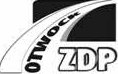 ZARZĄD DRÓG POWIATOWYCHW OTWOCKU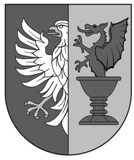  z/s w Karczewie, ul. Bohaterów Westerplatte 36, 05-480 Karczew; tel./faks: (22) 780 64 21; e-mail: zdp@powiat-otwocki.pl z/s w Karczewie, ul. Bohaterów Westerplatte 36, 05-480 Karczew; tel./faks: (22) 780 64 21; e-mail: zdp@powiat-otwocki.pl z/s w Karczewie, ul. Bohaterów Westerplatte 36, 05-480 Karczew; tel./faks: (22) 780 64 21; e-mail: zdp@powiat-otwocki.plNIP: 532-16-48-374		Regon: 014848593		Bank Spółdzielczy w Otwocku 82 8001 0005 2001 0007 8403 0001NIP: 532-16-48-374		Regon: 014848593		Bank Spółdzielczy w Otwocku 82 8001 0005 2001 0007 8403 0001NIP: 532-16-48-374		Regon: 014848593		Bank Spółdzielczy w Otwocku 82 8001 0005 2001 0007 8403 0001Powiat Otwock – Zarząd Dróg Powiatowych w Otwocku z/s w Karczewieul. Bohaterów Westerplatte 36, 05-480 KarczewNIP: 532-16-48-374Tel: 22 780 64 21e-mail: zdp@powiat-otwocki.plBIP: www.bip.powiat-otwocki.plLp.KryteriumWaga1.2.Cena	Okres gwarancji80%20 %Okres Gwarancji=36 miesiące=0 pktOkres Gwarancji=48 miesięcy=10 pktOkres Gwarancji=60 miesięcy=20 pktP=C+GGdzie: P- całkowita ilość punktów           C- ilość punktów uzyskanych w wyniku oceny kryterium Cena           Ś – ilość punktów uzyskanych w wyniku oceny kryterium okres gwarancjiZAMAWIAJĄCY:Powiat Otwocki – Zarząd Dróg Powiatowych w OtwockuZAMAWIAJĄCY:Zarząd Dróg Powiatowych w Otwocku z/s w Karczewieul. Bohaterów Westerplatte 36, 05-480 KarczewWYKONAWCA:…………………………………………………………………………………………………………. (pełna nazwa firmy)NIP............................................................., REGON ...........................................Adres:   ul. ................................... kod ……… miasto ……………………….. kraj …………… nr telefonu..................................... nr faksu...................................... adres e-mail…………………….Adres do korespondencji :  ul. ................................... kod ……… miasto ……………………….. Osoba upoważniona do kontaktuImię i nazwisko:...	Numer telefonu:	E-mail:	1* WYKONAWCA:…………………………………………………………………………………………………………. (pełna nazwa firmy)NIP............................................................., REGON ...........................................Adres:   ul. ................................... kod ……… miasto ……………………….. kraj …………… nr telefonu..................................... nr faksu...................................... adres e-mail…………………….PEŁNOMOCNIK* do reprezentowania Wykonawców ubiegających się wspólnie o udzielenie zamówienia (np. Lider Konsorcjum) …………………………………………………………………………………………………………. ( pełna nazwa firmy)Adres:   ul. ................................... kod ……… miasto ……………………….. kraj …………… nr telefonu..................................... nr faksu...................................... adres e-mail…………………….WYKONAWCAZAMAWIAJĄCY.................................................................................................Przedmiot zamówieniaZamawiającyPodmiot zlecający zamówienie(nazwa, adres, telefon)Wartość zamówieniabruttoData rozpoczęcia wykonania zamówieniaData zakończenia wykonania zamówienia,dniar.(miejscowość)(data)